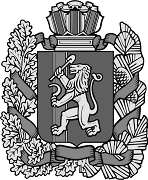 Сход граждан Успенского сельсовета Ирбейского района Красноярского краяР Е Ш Е Н И Е            03.04.2023                                                  д. Успенка                                                    № 6Об утверждении отчета об исполнении бюджета  за 2022 год    1.Утвердить отчет об исполнении  бюджета сельского поселения Успенского сельсовета за 2022 год по доходам в сумме 3 036 509,94 рублей и расходам в сумме 3 060 818,57 рублей, исходя из объема собственных доходов в сумме 178 925,37 рублей,  поступивших субвенций на осуществление воинского учёта – 54 831 рубль, иные межбюджетные трансферты на обеспечение первичных мер пожарной безопасности – 9 500 рублей, иные межбюджетные трансферты  на содержание автомобильных дорог – 94 771,77 рубль, субвенции на обеспечение деятельности административных комиссий - 516 рублей,  дотации бюджетам поселений – 1 417 266 рублей, иных межбюджетных трансфертов – 1 280 699,80рублей.Утвердить профицит  бюджета сельского поселения на 01.01.2023 год в размере  24 308,63 рублей.2.Утвердить источники внутреннего финансирования профицита  бюджета сельского поселения Успенского сельсовета на 01.01.2023 год в сумме 24 308,63  рублей, согласно Приложения №1 .3. Утвердить доходы  бюджета сельского поселения Успенского сельсовета за 2022 год по группам, подгруппам, статьям и подстатьям бюджетной классификации доходов бюджетов Российской Федерации согласно Приложения №24.Утвердить расходы бюджета сельского поселения Успенского сельсовета за 2022 год по разделам и 
подразделам бюджетной классификации расходов бюджетов Российской Федерации согласно Приложения 35.Утвердить расходы бюджета сельского поселения Успенского сельсовета за 2022 год по ведомственной структуре расходов бюджетов Российской Федерации согласно Приложения 4       6. Утвердить сумму межбюджетных трансфертов, переданных в районный бюджет на исполнение полномочий сельсовета в сумме  109 843,80 рублей согласно Приложения №5.   7. Настоящее решение вступает в силу со дня подписания и подлежит официальному опубликованию в газете «Ирбейская правда».Глава Успенского сельсовета                                    И.И.АзароваПриложение № 1Источники внутреннего финансирования  дефицита бюджета  сельского поселения Успенского сельсовета на 01.01. 2023 года                                                                                                                           Приложение 2Доходы  бюджета сельского поселения Успенского сельсовета за 2022 год по группам, подгруппам, статьям и подстатьям бюджетной классификации доходов бюджетов Российской Федерации                                                                                                                                          Приложение 3Расходы  бюджета сельского поселения Успенского сельсовета за 2022 год по разделам и 
подразделам бюджетной классификации расходов бюджетов Российской Федерации                                                                                                                                                                     Приложение 4Приложение №5 Иные межбюджетные трансферты на выполнение полномочий поселений, переданные на районный бюджет в 2022 году КодНаименование показателяСумма, руб.Сумма, руб.КодНаименование показателяУтвержденоИсполнено 834 01 05 00 00 00 0000 000Изменение остатков средств на счетах по учёту средств бюджета194 256,3324 308,63834 01 05 02 00 00 0000 500Увеличение прочих остатков средств бюджетов-3 010 711,57-3 036 509,94834 01 05 02 01 00 0000 510Увеличение прочих остатков денежных средств бюджетов- 3 010 711,57-3 036 509,94834 01 05 02 01 10 0000 510Увеличение прочих остатков денежных средств бюджетов поселений-3 010 711,57-3 036 509,94834 01 05 02 00 00 0000 600Уменьшение прочих остатков средств бюджетов  3 204 967,903 060 818,57 834 01 05 02 01 00 0000 610Увеличение прочих остатков денежных средств бюджетов3 204 967,903 060 818,57834 01 05 02 01 10 0000 610Увеличение прочих остатков денежных средств бюджетов поселений3 204 967,903 060 818,57Всего194 256,3324 308,63Код бюджетной классификацииНаименование групп, подгрупп, статей, подстатей, элементов, программ, (подпрограмм), кодов экономической классификации доходовСумма, руб.Сумма, руб.Код бюджетной классификацииНаименование групп, подгрупп, статей, подстатей, элементов, программ, (подпрограмм), кодов экономической классификации доходовутвержденоисполнено18210102000010000110Налог на доходы физических лиц3 990=4 177,9810010302231010000110Доходы от уплаты акцизов на дизельное топливо57 200=73 226,1410010302241010000110Доходы от уплаты акцизов на моторные масла300=395,5310010302251010000110Доходы от уплаты акцизов на автомобильный бензин76 200=80 849,9510010302261010000110Доходы от уплаты акцизов на прямогонный бензин-7 200=-8 401,1618210601030100000110Налог на имущество физических лиц14=496,3618210606043101000110Земельный налог с физических лиц, обладающих земельным участком, расположенным в границах сельских поселений19 600=25 477,5718210804020011000110Госпошлина за совершение нотариальных действий200-83411109045100000120Прочие поступления от использования имущества, находящегося в собственности сельских поселений 1 5331 53383411714030100000150Средства самообложения граждан, зачисляемые в бюджеты сельских поселений1 2901 170Итого собственных доходов153 127=178 925,3783420216001100001150Дотации бюджетам сельских поселений на выравнивание бюджетной обеспеченности  из бюджетов муниципальных районов за счёт средств районного бюджета1 260 4001 260 40083420216001100002150Дотации бюджетам сельских поселений на выравнивание бюджетной обеспеченности  из бюджетов муниципальных районов за счёт средств краевого бюджета156 866156 86683420235118100000150Субвенции бюджетам сельских поселений на осуществление первичного воинского учёта на территориях, где отсутствуют военные комиссариаты54 83154 83183420230024107514150Субвенции бюджетам сельских поселений на выполнение передаваемых полномочий субъектов Российской Федерации на обеспечение деятельности административных комиссий51651683420249999100001150Иные межбюджетные трансферты сельским поселениям на сбалансированность бюджетов1 252 699,801 252 699,8083420249999101034150Иные межбюджетные трансферты бюджетам муниципальных образований на финансовое обеспечение (возмещение)расходных обязательств муниципальных образований, связанных с увеличением с 1 июня 2022 года региональных выплат19 24719 24783420249999107412150Иные межбюджетные трансферты бюджетам сельских поселений на обеспечение первичных мер пожарной безопасности9 5009 50083420249999107508150Иные межбюджетные трансферты бюджетам сельских поселений на содержание автомобильных дорог94 771,7794 771,7783420249999107745150Иные межбюджетные трансферты бюджетам муниципальных образований за содействие развитию налогового потенциала8 7538 753Безвозмездные поступления2 857 584,572 857 584,57Всего доходов3 010 711,573 036 509,94№ строкиНаименование показателя бюджетной классификацииРаздел-подраздел          УтвержденоИсполнено12341Общегосударственные вопросы01002 579 600,332 494 555,602Функционирование высшего должностного лица субъекта Российской Федерации и муниципального образования0102984 712,00984 711,263Функционирование Правительства Российской Федерации, высших исполнительных органов государственной власти субъектов Российской Федерации, местных администраций01041 454 700,331 372 096,344Обеспечение деятельности финансовых, налоговых и таможенных органов  и органов финансового (финансово-бюджетного) надзора010656 672,0056 672,005Резервные фонды01112 000,000,006Другие общегосударственные вопросы  011381 516,0081 076,007Национальная оборона020054 831,0054 831,008Мобилизационная и вневойскавая подготовка020354 831,0054 831,009Национальная безопасность и правоохранительная деятельность030039 500,0039 500,0010Защита населения и территории от чрезвычайных ситуаций природного и техногенного характера, пожарная безопасность031039 500,0039 500,0011Национальная экономика0400221 271,77221 271,7712Дорожное хозяйство (дорожные фонды)0409221 271,77221 271,7713Жилищно-коммунальное хозяйство0500250 593,00197 488,4014Коммунальное хозяйство050250 0000,0015Благоустройство0503200 593,00197 488,4016Социальная политика100053 171,8053 171,8017Пенсионное обеспечение100153 171,8053 171,8018Физическая культура и спорт11006 000,000,0019Массовый спорт1102 6 000,00  0,0020ИТОГО :ИТОГО :3 204 967,903 060 818,57Ведомственная структура расходов  бюджета сельского поселения Успенского сельсоветаза 2022 год.№ строкиНаименование главных распорядителей и наименование показателей бюджетной классификацииКод ведомстваРаздел, подразделЦелевая статьяВид расходовУтвержденоИсполнено123456781Администрация Успенского сельсовета Ирбейского района Красноярского края8342Общегосударственные вопросы83401002 579 600,332 494 555,603Функционирование высшего должностного лица субъекта Российской Федерации и муниципального образования8340102984 712,00984 711,264Непрограммные расходы главы муниципального образования и местных администраций83401021110000000984 712,00984 711,265Руководство и управление в сфере установленных функций органов местного самоуправления 83401021110004600984 712,00984 711,266Расходы на выплаты персоналу в целях обеспечения выполнения функций государственными (муниципальными) органами, казенными учреждениями, органами управления государственными внебюджетными фондами 83401021110004600100984 712,00984 711,267Расходы на выплаты персоналу государственных (муниципальных) органов83401021110004600120984 712,00984 711,268Функционирование Правительства Российской Федерации, высших исполнительных органов государственной власти субъектов Российской Федерации, местных администраций83401041 454 700,331 372 096,34    9Непрограммные расходы главы муниципального образования и местных администраций834010411100000001 454 700,331 372 096,3410Руководство и управление в сфере установленных функций органов местного самоуправления 834010411100046001 454 700,331 372 096,3411Расходы на выплаты персоналу в целях обеспечения выполнения функций государственными (муниципальными) органами, казенными учреждениями, органами управления государственными внебюджетными фондами 83401041110004600100961 593,00961 589,3912Расходы на выплаты персоналу государственных (муниципальных) органов83401041110004600120961 593,00961 589,3913Закупка товаров, работ и услуг для обеспечения государственных (муниципальных) нужд83401041110004600200480 807,33399 153,9514Иные закупки товаров, работ и услуг для обеспечения государственных (муниципальных) нужд83401041110004600240480 807,33399 153,9515Иные бюджетные ассигнования8340104111000460080012 300,0011 353,0016Уплата прочих  налогов, сборов и иных платежей8340104111000460085012 300,0011 353,0017Обеспечение деятельности финансовых, налоговых и таможенных органов и органов финансового (финансово-бюджетного) надзора 8340106      56 672,0056 672,0018Непрограммные расходы главы муниципального образования и местных администраций83401061110000000      56 672,0056 672,0019Руководство и управление в сфере установленных функций органов местного самоуправления 83401061110004600      56 672,0056 672,0020Межбюджетные трансферты83401061110004600500      56 672,0056 672,0021Иные  межбюджетные трансферты83401061110004600540      56 672,0056 672,0022Резервные фонды 83401112 000,000,0023Резервные фонды местных администраций 834011111100070502 000,000,0024Иные бюджетные ассигнования834011111100070508002 000,000,0025Резервные средства834011111100070508702 000,000,0026Другие общегосударственные вопросы834011381 516,0081 076,0027Осуществление полномочий по созданию и обеспечению деятельности административных комиссий83401131110075140516,00516,0028Закупка товаров, работ и услуг для обеспечения государственных (муниципальных) нужд83401131110075140200516,00516,0029Иные закупки товаров, работ и услуг для обеспечения государственных (муниципальных) нужд83401131110075140240516,00516,0030Содержание муниципального имущества8340113111000801081 000,0080 560,0031Закупка товаров, работ и услуг для обеспечения государственных (муниципальных) нужд8340113111000801020081 000,0080 560,0032Иные закупки товаров, работ и услуг для обеспечения государственных (муниципальных) нужд8340113111000801024081 000,0080 560,0033Национальная обороны834020054 831,0054 831,0034Мобилизационная и вневойсковая подготовка834020354 831,0054 831,0035Непрограммные расходы главы муниципального образования и местных администраций8340203111000000054 831,0054 831,0036Осуществление первичного воинского учёта на территориях, где отсутствуют военные комиссариаты8340203111005118054 831,0054 831,0037Расходы на выплаты персоналу в целях обеспечения выполнения функций государственными (муниципальными) органами, казенными учреждениями, органами управления государственными внебюджетными фондами 8340203111005118010046 924,0046 924,0038Расходы на выплаты персоналу государственных (муниципальных) органов8340203111005118012046 924,0046 924,0039Закупка товаров, работ и услуг для обеспечения государственных (муниципальных) нужд834020311100511802007 907,007 907,0040Иные закупки товаров, работ и услуг для обеспечения государственных (муниципальных) нужд834020311100511802407 907,007 907,0041Национальная безопасность и правоохранительная деятельность834030039 500,0039 500,0042Защита населения и территории от чрезвычайных ситуаций природного и техногенного характера, пожарная безопасность834031039 500,0039 500,0043Муниципальная программа"Содействие развитию муниципального образования Успенский сельсовет  "8340310010000000039 500,0039 500,0044Муниципальная подпрограмма "Обеспечение первичных мер пожарной безопасности в границах населённых пунктов поселения Успенский сельсовет"8340310014000000039 500,0039 500,0045 Обеспечение первичных мер пожарной безопасности834031001400S41209 500,009 500,0046Закупка товаров, работ и услуг для обеспечения государственных (муниципальных) нужд834031001400S41202009 500,009 500,0047Иные закупки товаров, работ и услуг для обеспечения государственных (муниципальных) нужд834031001400S41202409 500,009 500,0048Софинансирование  на обеспечение первичных мер пожарной безопасности834031001400S4120          500,00500,0049Закупка товаров, работ и услуг для обеспечения государственных (муниципальных) нужд834031001400S4120200          500,00500,0050Иные закупки товаров, работ и услуг для обеспечения государственных (муниципальных) нужд834031001400S4120240          500,00500,0051Обеспечение первичных мер пожарной безопасности8340310014002810029 500,0029 500,0052Закупка товаров, работ и услуг для обеспечения государственных (муниципальных) нужд8340310014002810020029 500,0029 500,0053Иные закупки товаров, работ и услуг для обеспечения государственных (муниципальных) нужд8340310014002810024029 500,0029 500,0054Национальная экономика8340400221 271,77221 271,7755Дорожное хозяйство (Дорожные фонды)8340409221 271,77221 271,7756Муниципальная программа"Содействие развитию муниципального образования Успенский сельсовет  "83404090100000000221 271,77221 271,7757Муниципальная подпрограмма "Содействие развитию и модернизации улично-дорожной сети муниципального образования"83404090120000000221 271,77221 271,7758Мероприятия по содержанию и ремонту автомобильных дорог и искусственных сооружений на них83404090120060020126 500,00126 500,0059Закупка товаров, работ и услуг для обеспечения государственных (муниципальных) нужд83404090120060020200126 500,00126 500,0060Иные закупки товаров, работ и услуг для обеспечения государственных (муниципальных) нужд83404090120060020240126 500,00126 500,0061Содержание автомобильных дорог общего пользования местного значения834040901200S508094 771,7794 971,7762Закупка товаров, работ и услуг для обеспечения государственных (муниципальных) нужд834040901200S508020094 771,7794 971,7763Иные закупки товаров, работ и услуг для обеспечения государственных (муниципальных) нужд834040901200S508024094 771,7794 971,7764Жилищно-коммунальное хозяйство8340500250 593,00197 488,4065Коммунальное хозяйство834050266Муниципальная программа"Содействие развитию муниципального образования Успенский сельсовет  "8340502011000000050 000,000,0067Муниципальное мероприятие"Обеспечение питьевой водой населения сельсовета"8340502011000502050 000,000,0068Закупка товаров, работ и услуг для обеспечения государственных (муниципальных) нужд8340502011000502020050 000,000,0069Иные закупки товаров, работ и услуг для обеспечения государственных (муниципальных) нужд8340502011000502024050 000,000,0070Благоустройство 8340503200 593,00197 488,4071Муниципальная программа"Содействие развитию муниципального образования Успенский сельсовет  "83405030100000000200 593,00197 488,4072Муниципальная подпрограмма "Поддержка муниципальных проектов и мероприятий по благоустройству территорий"83405030110000000200 593,00197 488,4073Мероприятия по благоустройству городских и сельских поселений83405030110060000200 593,00197 488,4074Уличное освещение8340503011006001045 000,0042 000,0075Закупка товаров, работ и услуг для обеспечения государственных (муниципальных) нужд8340503011006001020045 000,0042 000,0076Иные закупки товаров, работ и услуг для обеспечения государственных (муниципальных) нужд8340503011006001024045 000,0042 000,0077Организация содержания мест захоронения83405030110060040116 840,00116 789,4078Закупка товаров, работ и услуг для обеспечения государственных (муниципальных) нужд83405030110060040200116 840,00116 789,4079Иные закупки товаров, работ и услуг для обеспечения государственных (муниципальных) нужд83405030110060040240116 840,00116 789,4080Содействие развитию налогового потенциала834050301100774508 753,008 753,0081Закупка товаров, работ и услуг для обеспечения государственных (муниципальных) нужд834050301100774502008 753,008 753,0082Иные закупки товаров, работ и услуг для обеспечения государственных (муниципальных) нужд834050301100774502408 753,008 753,0083Прочие работы по благоустройству8340503011006005030 000,0029 946,0084Закупка товаров, работ и услуг для обеспечения государственных (муниципальных) нужд8340503011006005020030 000,0029 946,0085Иные закупки товаров, работ и услуг для обеспечения государственных (муниципальных) нужд8340503011006005024030 000,0029 946,0086Социальная политика834100053 171,8053 171,8087Пенсионное обеспечение8341001111001000053 171,8053 171,8088Межбюджетные трансферты8341001111001000050053 171,8053 171,8089Иные межбюджетные трансферты8341001111001000054053 171,8053 171,8090Физическая культура и спорт83411006 000,00              0,0091Массовый спорт83411026 000,00              0,0092Муниципальная программа"Содействие развитию муниципального образования Успенский сельсовет "834110201000000006 000,00              0,0093Муниципальная подпрограмма "Развитие массовой физической культуры и сорта "834110201300000006 000,00              0,0094Мероприятия в области спорта и физической культуры834110201300970006 000,00              0,0095Закупка товаров, работ и услуг для обеспечения государственных (муниципальных) нужд834  110201300970002006 000,00              0,0096Иные закупки товаров, работ и услуг для обеспечения государственных (муниципальных) нужд834  110201300970002406 000,00              0,0097Всего3 204 967,90  3 060 818,57№Наименование показателяСумма, руб.Сумма, руб.№Наименование показателяУтверждено Исполнено 1Иные межбюджетные трансферты на передачу полномочий по ведению росписи бюджета56 67256 6722Иные межбюджетные трансферты на передачу полномочий по пенсионному обеспечению53 171,8053 171,80Всего   109 843,80  109 843,80